 What’s On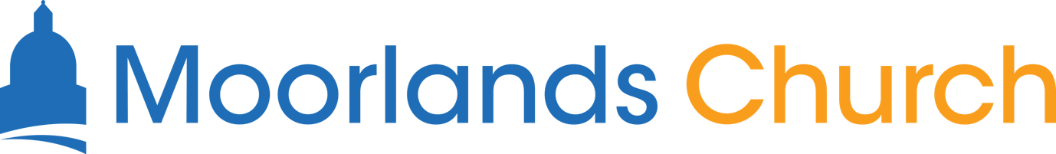 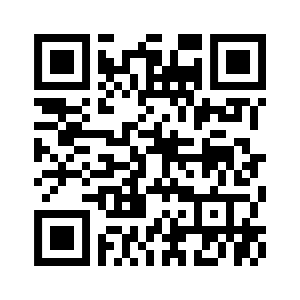 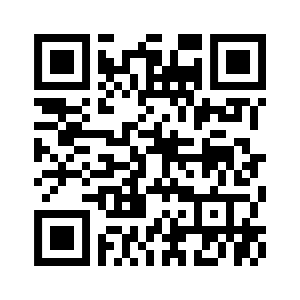 1 Peter 2:1-10IntroductionWho are we?A new family (2:1-3)Built on Christ (2:4-8)With a glorious purpose (2:9-10)ConclusionDiscussion questions: When are you tempted to feel ashamed as a Christian? How will these verses help when you next face this temptation?